Neil Armstrong Dies at 82Astronaut Neil A. Armstrong, who in 1969 took a "small step" to become the first human to set foot on the moon, has died at the age of 82.Armstrong, who described his first steps on the lunar surface as a "giant leap for all mankind," died on Saturday (Aug. 25). He had undergone coronary bypass surgery on Aug. 7, two days after his 82nd birthday. Armstrong's death was confirmed in a statement by his family."Neil Armstrong has passed away following complications resulting from cardiovascular procedures," his family wrote on the website neilarmstronginfo.com. "Neil was our loving husband, father, grandfather, brother and friend."Schools Out ForeverSen. Rand Paul (R-KY) and Rep. Chip Roy (R-TX) have introduced companion pieces of legislation that would allow federal education funds to follow individual children to their chosen school or learning environment.In early August, Paul — a member of the Senate committee that oversees education — and this week, Roy — in the U.S. House — launched the Support Children Having Open Opportunities for Learning (SCHOOL) Act.The bills are S. 4432, “a bill to allow Federal funds appropriated for kindergarten through grade 12 education to follow the student,” and its companion bill, H.R. 8054.As Deborah Simmons wrote at the Washington Times, the SCHOOL Act assures the money “follows the child, not the system.”Both lawmakers say the difficulties associated with the coronavirus pandemic have made it imperative to allow federal education dollars to be returned to families to allow them to make the best choice of education venue for their children.“The SCHOOL Act eases one of this pandemic’s most crushing burdens, returning more of families’ own money to them so they have greater flexibility to provide the best possible education for their kids and cover the costs that come with it,” Paul said in a statement. “I am proud to be joined across the Capitol in this effort by Representative Roy as momentum builds for this much-needed legislation.”Similarly, Roy said, “As our nation battles the coronavirus, we should not force parents into the untenable position of having to balance providing for their families while educating their children.”“The SCHOOL Act will ensure parents are able to make the best decision to fit the educational needs of their children,” he continued.According to a press release from Paul’s office, the SCHOOL Act would allow federal education dollars for K-12 eligible students to follow the child to the family’s choice of school, whether that be in-person instruction, remote learning, public school, private school, or home school.The funds could be used for tuition, curriculum materials, technology, tutoring, special education needs, extracurricular activities, or classes outside the home.“As families face the reality of hybrid learning or a completely virtual school year, students, especially those with disabilities, need a choice in education and the tools to succeed no matter where they are learning,” the statement said.The SCHOOL Act would amend the Elementary and Secondary Education Act (ESEA) of 1965 and the Individuals with Disabilities Education Act (IDEA) to allow particular funds authorized by these laws to follow the child, regardless of the choice of school or learning environment.According to the press statement, the SCHOOL Act also ensures that each child receives the same amount of money, regardless of the choice of school, and that children who accept the federal education funds may still participate in federally funded school food programs.The SCHOOL Act also would protect non-public schools from federal and state control.Dual Hurricanes in the GulfThe United States could witness a rare “Fujiwhara effect” as two storm systems are expected to come in close proximity in the Gulf of Mexico next week.All eyes are on the gulf coast as the 2020 hurricane season nears its most active month. The National Hurricane Center (NHC) is currently tracking two storm systems. Tropical Depression Fourteen is moving northwestward over the northwestern Caribbean Sea and is expected to develop into a named storm and reach hurricane strength. Tropical Storm Laura is moving toward the U.S. from the Atlantic, prompting warnings for the Northern Leeward Islands and Puerto Rico Friday morning.While the intensity of Laura remains uncertain, the NHC currently projects both systems to slide into the gulf, nearing landfall around the same time — Tuesday to Wednesday. This unique situation has experts on the lookout for a Fujiwhara effect, which occurs when two systems in close proximity “orbit” each other, which can result in the stronger system absorbing the weaker storm.Tropical Depression Thirteen also strengthened into Tropical Storm Laura Friday morning and is approaching the Leeward Islands. Laura is centered about 305 miles east of the Northern Leeward Islands and moving WNW at 21 mph. On the forecast track, Laura is expected to move near or north of the northern Leeward Islands later Friday, near or north of the Virgin Islands and Puerto Rico on Saturday, and near or north of Hispaniola Saturday night.Maximum sustained winds remain near 35 mph with higher gusts. Gradual strengthening is forecast.Tropical Depression Fourteen approaching the Honduras/Nicaragua border coast. TD 14 is centered about 30 miles NNE of the Honduras/Nicaragua border and moving WNW at 12 mph. On the forecast track, the center of the system will move near or just offshore the coasts of northern Nicaragua and northeastern Honduras Friday and approach the east coast of the Yucatan Peninsula of Mexico on Saturday.The center is then expected to cross the Yucatan Peninsula Saturday night and move into the Gulf of Mexico on Sunday.Maximum sustained winds are near 35 mph with higher gusts. Strengthening is forecast during the next couple of days, and the depression is expected to become a tropical storm later Friday.The system is forecast to be near or at hurricane strength when it reaches the Yucatan Peninsula of Mexico late Saturday. Some weakening is expected as it traverses the Yucatan Peninsula. Restrengthening is forecast on Sunday as it moves offshore and enters the southern Gulf of Mexico.The National Weather Service explains:When two hurricanes spinning in the same direction pass close enough to each other, they begin an intense dance around their common center. If one hurricane is a lot stronger than the other, the smaller one will orbit it and eventually come crashing into its vortex to be absorbed. Two storms closer in strength can gravitate towards each other until they reach a common point and merge, or merely spin each other around for a while before shooting off on their own paths. But often, the effect is additive when hurricanes come together — we usually end up with one massive storm instead of two smaller ones.According to 3WTKR, there have only been two instances where two tropical cyclones appeared in the gulf simultaneously, “in September of 1933 and June of 1959.”It Takes a ThiefThe Global Syndicate is going to try to steal the 2020 election.  And if it can't be stolen,  the results of the general election will be thrown into serious doubt.  A couple of weeks ago, I shared my idea about how the Global Syndicate realized last year that Trump was unstoppable.  They tried creating the Russia collusion hoax.  They tried racism.  They tried placing spies and tapping his phones and emails.  They miscalculated that Trump has been rehearsing and modeling his ideas and solutions for 30 years.  Year after year, decade after decade he ran experiments and financial and leadership inputs into his equations.  When he came down the Trump Tower escalator, he pressed the enter key.The Trump economy was only part of the formula.  The foreign policy included withdrawal from all wars, demanding NATO to pay up, and the Middle East to resolve a 2 thousand year old feud.  But, it was the Trump economical ideas that released the human engine suppressed for a millennia by a dark and sinister force.It was something they had to stop.  But how?  Trump was energizing the entire planet.  Dozens of countries were realizing record growth.  It seemed nothing could stop it.  As I predicted in my book Charm of Favor, very early in the story a bomb plot begins forming.  It is powerful and aimed at the nation’s power grid.  I knew that once the Syndicate got cornered, they would fight back.  And once they realized that 87 years of planning, assassinations, theft, and dark oaths were not good enough to win the 2016 election.  They were exposed.  They might never recover.  Unless they could stop Trump.The CCP then released their virus.  It was premature.  It wasn’t ready.  It wasn’t even that deadly.  The base macrophage was common enough, but the novel part of the virus that allowed it to jump from the bat the human mutated too quickly.  They decided it was time to call up the OFA and mobilize their soldiers.  Usually, they would order up a school shooting.  You’re familiar enough with that.  But, no school in session.  So, they ordered up a murder on TV.  They had dozens to choose from, but what they really needed was a black man killed by a white cop.  It’s a very rare event, but it was only a matter of time.  They got their wish. We've witnessed for months how the left has fomented chaos, through Antifa and the Black Lives Matter movement. Anyone with eyes can see these movements were not created for the purpose of equality or rights, or even reparations. It's all about the chaos – the protests, the riots, the violence, the looting and the destruction.  And, of course, about the money.  Nearly $2 billion has been funneled to rich, white Democrats, without a single dime going to take care of black lives.  Steve Bannon was arrested for spending some of the $25 million they raised in a Go Fund Me account on some personal items.  But BLM can spend hundreds of millions for Democrat ads and signs, and never even so much as an eyebrow raised over it.  To do so would be racist; right?Then there's the conspiratorial nonsense of Trump hauling away mailboxes by the truckload, causing yet more chaos. The fact that it happens all the time due to usage and changing demographics is mere coincidence.And by sheer happenstance, all this is leading up to a presidential election. It's all about the election – at least to start.Now comes the push for mail-in-only voting – something America has never attempted on a grand scale. Attempting to institute something like this will result in chaos on national scale – a scale America has never experienced. It's just what the doctor ordered, if the doctor is a radical leftist.In just one of dozens of organized, and illegal efforts to manipulate elections, hundreds of thousands of ballot applications were sent, just in the State of Virginia by a leftist "nonprofit" organization, the Center for Voter Information.  How do I know they're leftist? Well, I had to look no further than the money they raised and who they funneled it to.Every dime raised by this "nonprofit" has been spent to promote rich, white Democrats. And not a shilling toward Republicans. Shocker!  They sent out more than half a million forms to "eligible voters.""The Center for Voter Information said the absentee application mailings were sent to 'eligible voters' in the state and 'some of the mailers may have directed the return envelopes' for the absentee applications to the wrong election offices," writes Just the News.That is a powerful statement and needs to be unpacked.  First, the return mailers were addressed to the "wrong election offices"? I wonder where they might end up. Certainly not anywhere they could be manipulated and then forwarded to the correct address. That's just conspiracy talk!Then there's the issue of to whom they were mailed.  As it turns out, it was worse than I originally suspected.  I thought they were mailed to all registered voters, including foreign citizens who got drivers licenses and were thus registered to vote.  They were mailed, not only to registered voters, but to eligible voters. An eligible voter is just a citizen of legal voting age, presumably alive and human, whether currently registered to vote or not.All States offer absentee ballots for registered voters with a validating address and signature.  Now, 11 States have adopted Cheat-by-Mail and have no in-person early voting, or any in-person voting at all.  There are millions of "eligible" voters who remain unregistered. Reports Pew, "Official statistics vary, but a conservative estimate, calculated using data from the U.S. Census Bureau's most recent Voting and Registration Supplement, indicates that 21.4% were not registered to vote in 2014."In 2016, there were no less than 71 million registered voters that didn't cast a ballot. Between the two, registered but didn't vote and unregistered, that's about 100 million potential "mail-in" votes. Enough to swing, or at least put any election in doubt.If there were any question as to why the left is pushing so hard for mail-in voting, there should be no more.Already we've seen just on a small scale that mail-in voting is fraught with problems – lost ballots, slow and missed counts. And worse, this new, untried and untested system is ripe for fraud, like vote harvesting. On a national scale, it would be a disaster – dare I say "chaos," which is exactly what the left is hoping for.The objective is to prevent Trump from being declared the winner and on a large enough scale; this mail-in vote scheme would surely do it.  As I stated a couple of weeks ago, the Syndicate does not need to cheat Biden into the White House.  That is not the plan.  The plan is to get Trump out.  That is as far as they have thought.  It may be enough to get the world back on the timeline they started in 2008.  It isn’t as important who is in the White House as it is who is not in the White House.Cheat-by-Mail is a system of pushing ballots to the last known address of every registered voter.  About 10-15% of the registered voters are not US citizens.  Don’t worry, though.  Their votes are not supposed to count.  But it will take time to catch them all.  And when it comes to election results, time is the enemy.  There is one more input as well.The CCP may counterfeit millions of ballots and ship them to 11 different States, beginning with Hawaii, Colorado, and New Hampshire.  They also, will get caught.  That’s the plan.  Trump knows this.  How?Monday morning I told Alex Marlow, chief editor of Breitbart News about my suspicion.  He told me that is not going to happen.  But, Friday morning, Trump stated in a news conference that the world would not know the results of the presidential election on November 3rd.  We would not know in a week.  We might not know in 4 weeks.  In fact, I believe, the results will be so suspected by everyone that Democrats will sue for years to keep Trump out of the White House.  Although they will in fact have cheated by mail, the global media empire will convince the world that is was trump who cheated.  Their ANTIFA and BLM armies will follow orders and ramp up the violence to keep the tension high.On January 20th, the Speaker of House will become the acting President until the election can be done again to determine who is president.  Now, the 20th Amendment.  My staff and I have been thinking about this.  When the Amendment was drafted and ratified, it was to address an anomaly.  It was passed in 1789 and then revised in 1992 to address the lame duck situation.  In other words, when a president is nearing the end of his final term, the election become critical.  If there are a bunch of parties and no one gets 50% of the electors, then continuity of government had to be assured.  In 1947 the 22nd Amendment was passed, because Roosevelt stole the 1940 election, and the country let him.  He died in his 4th term.  Truman took over, and dropped two atomic bombs on Japan not to end the war, but to hold the world at bay.  But that’s another story.The point is that the 20th Amendment was designed to prevent the country from having no president.  This is the powerful thing we came up with.  Trump is not a lame duck.  He has another term.  But the Democrats don’t want him to have a 2nd term.  So, they are trying to set it up.  They are priming everyone to reject his 2nd term.  One of my roommates expressed anger about Trump not leaving office if he loses.  I mean it.  Anger.  But, here is the deal.  Trump is not going to lose.  It’s just that Trump may not win.  He may not get 270 electors, because there are 11 States that have contracted with a George Soros funded non-profit called Common Cause.  This week, they also switched, without even the voter’s consent, to cheat-by-mail.  How could they do that, you ask?  COVID.  Their national marketing team coordinated with 11 governors to order State-wide mask mandates.  They made people afraid of the infection.  They made them so afraid, that the State legislators could make the contract without the voter’s approval.  After all, what voters would allow the State to toss out their vote and replace it with the national vote?Now, this get complex, so stay with me.  The 20th Amendment is set up to utilize the Speaker of the 2012 House of Representatives.  ‘No problem,’ you say.  It will be the 2021 House.  Well, remember, the Chinese are sending counterfeit ballots.  That means the counterfeit votes will not only cover the President.  They will cover the House as well.  The Democrats will win the House and the Senate.Now, you see the plan.  Chaos has been bought and sold by the Democrats.  State by State, they bought control of the country.  If you’re listening, Mr. President, and I am sure that your staff is listening, there is a way to stop it.  But, you must act swiftly.  You must enact an Executive Order to require the States to vote in person with ID as a matter of national security.  Catch the Chinese ballots at the port of entry when they arrive in 3 weeks.  You must act now, or all is lost.Voter Roles:  Who gets a ballot?Let’s use Virgina as an example.  It is a red State that has 3 cities that vote blue.  The rest of the State might as well not even vote.  It turns out that they will elect radical Marxists to represent them and govern them, no matter what.  Why?  Well, up to 12 percent of registered voters in Virginia could be on the rolls illegally, according to a new white paper circulating among officials at the Department of Justice's front office and members of Congress.Using data from one Virginia county's jury pools, which are largely drawn from voter registration rolls, the study conducted by the National Election Integrity Task Force, found that 3 percent of the prospective jury pool—a total of 12,917 people—were ineligible to serve due to self-reporting as non-citizens, who are not allowed to vote under federal law. One percent self-reported as convicted felons, who are also ineligible to vote. An additional 2 percent were "likely unlawful participants due to self-reporting as non-English speaking," and another 6 percent "are worthy of further investigation due to the undeliverability, and non-response, to the solicitation for jury duty, which is a crime in Virginia."Taken together and extrapolating the data, the authors estimate up to 12 percent of voters in the entire state of Virginia could be registered illegally. "At this point in time, the entire Virginia voting roll should be considered untrustworthy and invalid," the paper argues.The study calls for a federal audit of the Virginia voter registration rolls and Department of Justice enforcement of voter ID laws on a state level. It comes at a time when President Donald Trump and administration officials have been raising alarms about illegal ballot activity in the 2020 election. Earlier this month, Trump said he would oppose a funding increase for the U.S. Postal Service due to concerns about fraud in universal mail-in voting.Attorney General William Barr's chief of staff's office and seven Republican members of Congress have been briefed on the findings, which has prompted "executive and legislative branch discussions," according to the NEITF.One of the study's authors, John Mills, a former Department of Defense director for cybersecurity policy, said the study's findings indicate that there are ineligible voters who have been registered to vote in the state."The point of fraud is at registration, so once you're registered you're in the system," said Mills.The NEITF is a group of former national security officials, public officials and attorneys that was founded by Mills last year to investigate voter fraud in Virginia and other states. Members include former acting secretary of the Air Force Tidal W. "Ty" McCoy, former New Jersey mayor Mario Kranjac and former Virginia prosecutor Tim Griffin.The data in the white paper were based on background questionnaires filled out by prospective jurors in Virginia's 31st circuit court, which covers Prince William County on the border of Washington, D.C. The jury pool is largely drawn from county voter registration rolls, although the circuit court said it also uses data from the Virginia Department of Motor Vehicles.Until Monday, the circuit court's website said jurors were "randomly selected from the Voter Registration Lists" in the county. When contacted by the Washington Free Beacon, the circuit court's elected Democratic clerk Jacqueline C. Smith said she instituted a new policy in 2017 and now uses both voting registration rolls and DMV records to select jurors. Smith updated the website to reflect this change on Monday.Smith said she was unable to provide a breakdown of how many jurors are chosen from the voter registration list versus the DMV list."We aren't able to track that data as all selections are random," said Smith. "The two data sets are made into one, eliminating duplicate entries, and an algorithm is used to make a random selection."There was no significant difference between self-reported non-citizens in the 2016 jury pool data and the 2017 and 2018 data that included DMV lists. Two prospective jurors said they were non-citizens in 2016, versus one in 2017 and five in 2018, according to county records.However, the number of self-reported non-citizens in the 2019 jury pool spiked to 352, according to county records. The number of felons in the jury pool also jumped to 117 in 2019, up from 14, 4, and 12 during the three prior years.Brian Gaines, a political science professor at the University of Illinois Urbana-Champaign who has studied voter fraud, said there are some other challenges when it comes to drawing conclusions from jury pool data."In this case it may well be that people want to get out of jury service so they'll lie about their citizenship rather than face the prospect of having to serve in a jury," he said.But Gaines noted that there is a higher potential for voter fraud in the upcoming election due to increased reliance on mail-in ballots."It's not a secret or secure ballot, and it's almost guaranteed there will be somewhat more fraud," said Gaines.One member of the task force, former Virginia prosecutor Tim Griffin, said the study was an attempt to understand voter turnout changes in the state, which previously leaned Republican but has shifted blue in recent years. Virginia saw 42 percent voter turnout in 2019, up from 29 percent in the last off-year election in 2015. He said most of this increase appears to come from Northern Virginia."It's just odd trends that we're seeing from Northern Virginia," said Griffin. "I think that it's past time that somebody in Virginia has taken a look at how the voter rolls are filled out."Why the Supression of COVID Cures?On July 31, in a column ostensibly dealing with health care “misinformation,” Washington Post media critic Margaret Sullivan opened by lambasting “fringe doctors spouting dangerous falsehoods about hydroxychloroquine as a COVID-19 wonder cure.”Actually, it was Sullivan who was spouting dangerous falsehoods about this drug, something the Washington Post and much of the rest of the media have been doing for months. On May 15, the Post offered a stark warning to any Americans who may have taken hope in a possible therapy for COVID-19. In the newspaper’s telling, there was nothing unambiguous about the science — or the politics — of hydroxychloroquine: “Drug promoted by Trump as coronavirus game-changer increasingly linked to deaths,” blared the headline.Written by three Post staff writers, the story asserted that the effectiveness of hydroxychloroquine in treating COVID-19 is scant and that the drug is inherently unsafe. This claim is nonsense.The Media’s Silence on HydroxychloroquineBiased against the use of hydroxychloroquine for COVID-19 — and the Washington Post is hardly alone — the paper described an April 21, 2020, drug study on U.S. Veterans Affairs patients hospitalized with the illness. It found a high death rate in patients taking the drug hydroxychloroquine.But this was a flawed study with a small sample, the main flaw being that the drug was given to the sickest patients who were already dying because of their age and severe pre-existing conditions. This study was quickly debunked. It had been posted on a non-peer-reviewed medical archive that specifically warns that studies posted on its website should not be reported in the media as established information.Yet the Post and countless other news outlets did just the opposite, making repeated claims that hydroxychloroquine was ineffective and caused serious cardiac problems. Nowhere was there any mention of the fact that COVID-19 damages the heart during infection, sometimes causing irregular and sometimes fatal heart rhythms in patients not taking the drug.To a media unrelentingly hostile to Donald Trump, this meant that the president could be portrayed as recklessly promoting the use of a “dangerous” drug. Ignoring the refutation of the VA study in its May 15 article, the Washington Post cited a Brazil study published on April 24 in which a COVID trial using chloroquine (a related but different drug than hydroxychloroquine) was stopped because 11 patients treated with it died. The reporters never mentioned another problem with that study: The Brazilian doctors were giving their patients lethal cumulative doses of the drug.On and on it has gone since then, in a circle of self-reinforcing commentary. Following the news that Trump was taking the drug himself, opinion hosts on cable news channels launched continual attacks on both hydroxychloroquine and the president. “This will kill you!” Fox News Channel’s Neil Cavuto exclaimed. “The president of the United States just acknowledged that he is taking hydroxychloroquine, a drug that [was] meant really to treat malaria and lupus.”Washington Post reporters Ariana Cha and Laurie McGinley were back again on May 22, with a new article shouting out the new supposed news: “Antimalarial drug touted by President Trump is linked to increased risk of death in coronavirus patients, study says.” The media uproar this time was based on a large study just published in The Lancet. There was just one problem. The Lancet paper was fraudulent and it was quickly retracted.However, the damage from the biased media storm was done and it was long-lasting. Continuing patient enrollment needed for early-use clinical trials of hydroxychloroquine dried up within a week. Patients were afraid to take the drug, doctors became afraid to prescribe it, pharmacies refused to fill prescriptions, and in a rush of incompetent analysis and non-existent senior leadership, the FDA revoked its Emergency Use Authorization for the drug.So what is the real story on hydroxychloroquine? Here, briefly, is what we know.When the COVID-19 pandemic began, a search was made for suitable antiviral therapies to use as treatment until a vaccine could be produced. One drug, hydroxychloroquine, was found to be the most effective and safe for use against the virus.Federal funds were used for clinical trials of it, but there was no guidance from Dr. Anthony Fauci or the NIH Treatment Guidelines Panel on what role the drug would play in the national pandemic response. Fauci seemed to be unaware that there actually was a national pandemic plan for respiratory viruses.Timing Appears to be ImportantFollowing a careful regimen developed by doctors in France, some knowledgeable practicing U.S. physicians began prescribing hydroxychloroquine to patients still in the early phase of COVID infection. Its effects seemed dramatic. Patients still became sick, but for the most part, they avoided hospitalization.In contrast — and in error — the NIH-funded studies somehow became focused on giving hydroxychloroquine to late-presenting hospitalized patients. This was in spite of the fact that unlike the drug’s early use in ambulatory patients, there was no real data to support the drug’s use in more severe hospitalized patients.By April, it was clear that roughly seven days from the time of the first onset of symptoms, a COVID-19 infection could sometimes progress into a more radical late phase of severe disease with inflammation of the blood vessels in the body and immune system over-reactions. Many patients developed blood clots in their lungs and needed mechanical ventilation. Some needed kidney dialysis. In light of this pathological carnage, no antiviral drug could be expected to show much of an effect during this severe second stage of COVID.On April 6, 2020, an international team of medical experts published an extensive study of hydroxychloroquine in more than 130,000 patients with connective tissue disorders. They reaffirmed that hydroxychloroquine was a safe drug with no serious side effects. The drug could safely be given to pregnant women and breastfeeding mothers.Consequently, countries such as China, Turkey, South Korea, India, Morocco, Algeria, and others began to use hydroxychloroquine widely and early in their national pandemic response. Doctors overseas were safely prescribing the drug based on clinical signs and symptoms because widespread testing was not available.However, the NIH promoted a much different strategy for the United States. The “Fauci Strategy” was to keep early infected patients quarantined at home without treatment until they developed shortness of breath and had to be admitted to a hospital. Then they would be given hydroxychloroquine. The Food and Drug Administration cluelessly agreed to this doctrine and it stated in its hydroxychloroquine Emergency Use Authorization (EUA) that “hospitalized patients were likely to have a greater prospect of benefit (compared to ambulatory patients with mild illness).”In reality, just the opposite was true. This was a tragic mistake by Fauci and FDA Commissioner Dr. Stephen Hahn and it was a mistake that would cost the lives of thousands of Americans in the days to come.At the same time, accumulating data showed remarkable results if hydroxychloroquine were given to patients early, during a seven-day window from the time of first symptom onset. If given during this window, most infections did not progress into the severe, lethal second stage of the disease. Patients still got sick, but they avoided hospitalization or the later transfer to an intensive care unit.In mid-April, a high-level memo was sent to the FDA alerting them to the fact that the best use for hydroxychloroquine was for its early use in still ambulatory COVID patients. These patients were quarantined at home but were not short of breath and did not yet require supplemental oxygen and hospitalization.The Complexities of COVID-19Failing to understand that COVID-19 could be a two-stage disease process, the FDA ignored the memo and, as previously mentioned, it withdrew its EUA for hydroxychloroquine based on flawed studies and clinical trials that were applicable only to late-stage COVID patients.By now, however, some countries had already implemented early, aggressive, outpatient community treatment with hydroxychloroquine and within weeks were able to minimize their COVID deaths and bring their national pandemic under some degree of control.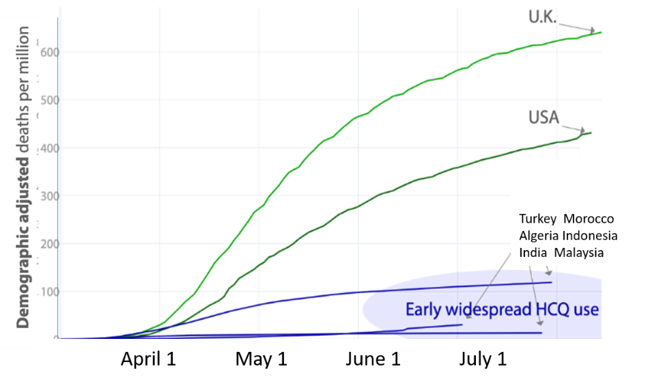 In countries such as Great Britain and the United States, where the “Fauci-Hahn Strategy” was followed, there was a much higher death rate and an ever-increasing number of cases. COVID patients in the United States would continue to be quarantined at home and left untreated until they developed shortness of breath. Then they would be admitted to the hospital and given hydroxychloroquine outside the narrow window for the drug’s maximum effectiveness.In further contrast, countries that started out with the “Fauci-Hahn Doctrine” and then later shifted their policy towards aggressive outpatient hydroxychloroquine use, after a brief lag period also saw a stunning rapid reduction in COVID mortality and hospital admissions.Finally, several nations that had started using an aggressive early-use outpatient policy for hydroxychloroquine, including France and Switzerland, stopped this practice when the WHO temporarily withdrew its support for the drug. Five days after the publication of the fake Lancet study and the resulting media onslaught, Swiss politicians banned hydroxychloroquine use in the country from May  27 until June 11, when it was quickly reinstated.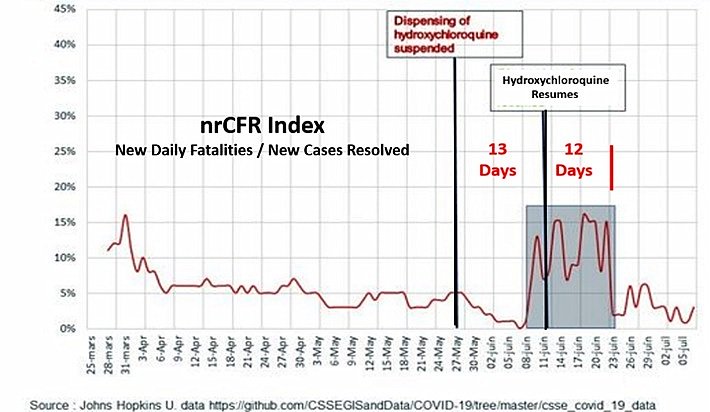 The consequences of suddenly stopping hydroxychloroquine can be seen by examining a graph of the Case Fatality Ratio Index (nrCFR) for Switzerland. This is derived by dividing the number of daily new COVID fatalities by the new cases resolved over a period with a seven-day moving average. Looking at the evolution curve of the CFR it can be seen that during the weeks preceding the ban on hydroxychloroquine, the nrCFR index fluctuated between 3 percent and 5 percent.Following a lag of 13 days after stopping outpatient hydroxychloroquine use, the country’s COVID-19 deaths increased four-fold and the nrCFR index stayed elevated at the highest level it had been since early in the COVID pandemic, oscillating at over 10 percent to 15 percent. Early outpatient hydroxychloroquine was restarted June 11 but the four-fold “wave of excess lethality” lasted until June 22, after which the nrCFR rapidly returned to its background value.Ignoring the DataHere in our country, Fauci continued to ignore the ever-accumulating and remarkable early-use data on hydroxychloroquine and he became focused on a new antiviral compound named remdesivir. This was an experimental drug that had to be given intravenously every day for five days. It was never suitable for major widespread outpatient or at-home use as part of a national pandemic plan. We now know that remdesivir has no effect on overall COVID patient mortality and it costs thousands of dollars per patient.Hydroxychloroquine, by contrast, costs 60 cents a tablet, it can be taken at home, it fits in with the national pandemic plan for respiratory viruses, and a course of therapy simply requires swallowing three tablets in the first 24 hours followed by one tablet every 12 hours for five days.There are now 53 studies that show positive results of hydroxychloroquine in COVID infections. There are 14 global studies that show neutral or negative results — and 10 of them were of patients in very late stages of COVID-19, where no antiviral drug can be expected to have much effect. Of the remaining four studies, two come from the same University of Minnesota author. The other two are from the faulty Brazil paper, which should be retracted, and the fake Lancet paper, which was.Millions of people are taking or have taken hydroxychloroquine in nations that have managed to get their national pandemic under some degree of control. Two recent, large, early-use clinical trials have been conducted by the Henry Ford Health System and at Mount Sinai showing a 51 percent and 47 percent lower mortality, respectively, in hospitalized patients given hydroxychloroquine.A recent study from Spain published on July 29, two days before Margaret Sullivan’s strafing of “fringe doctors,” shows a 66 percent reduction in COVID mortality in patients taking hydroxychloroquine. No serious side effects were reported in these studies and no epidemic of heartbeat abnormalities.This is ground-shaking news. Why is it not being widely reported? Why is the American media trying to run the U.S. pandemic response with misinformation?
China JoeSenate Democrats are accusing the State Department with politicizing a Senate investigation into the origins of the Russia hoax and the Biden family’s past conflicts of interest after Secretary of State Mike Pompeo’s staff merely directed agency personnel to comply with legal records requests.On Thursday, Democrats told Politico the executive agency was acting “extremely unusual” and with “clear evidence of politicization” in sending on a memo instructing employees to submit relevant records to Senate investigators. Democrats say the absence of deadlines in document demand letters from the two senators leading the probe, Chuck Grassley of Iowa and Ron Johnson of Wisconsin, combined with the agency including due dates for staff to turn in paperwork by Friday next week provided ample evidence of hyper-politicization.“There is no question that this is a politicized misuse of department resources,” one unnamed Democratic aide told the paper. “What’s remarkable is they’re so brazen about it.”It’s an odd complaint from Democrats that senior officials from a government agency urged staff to comply with a Senate investigation to uncover corruption, especially after repeated requests from Republicans failed to turn up the documents senators have demanded. Democrats are now accusing the State Department of rushing out records Republicans have been seeking for months and still don’t have.A look back just a few years earlier shows Democrats doing exactly what they now charge Republicans of, deliberately pushing out different documents in the final days of the Obama administration before President Donald Trump took office.According to a series of documents obtained by Judicial Watch through a request under the Freedom of Information Act (FOIA) and sent to The Federalist, Democrats were explicitly eager to release documents that would aid in their perpetuation of the Russia collusion hoax before inauguration day on Jan. 20, 2017.“Both Senators want the package by Thursday January 19,” explained one State Department official in an email.“The clock is ticking,” another wrote in a lengthy chain.“This is an urgent package from EUR that they’re trying to get to the Hill ASAP,” wrote one employee on Jan. 18, just two days before Trump was administered the oath of office.On several emails was an attorney named Zack Schram, who now serves as the chief counsel for Democrats on the Homeland Security and Government Affairs Committee. The committee now oversees Democrats lodging complaints at the department for now allegedly rushing out documents after the agency dragged out the process.“The State Department has not responded fully to the committees’ request from as far back as May 2019, and the Democrats are complaining about a mundane tasking memo sent this week,” committee Communications Director Austin Altenburg told The Federalist. “Whereas this is a real example of administration officials at State hustling highly sensitive docs out the door for political purposes.”Kim KlasikDo you know who Kim Klasik is?  She is the U.S. House candidate Kimberly Klacik in Maryland’s 7th district fired back on a “commentary” published by The Baltimore Sun’s editorial board suggesting she is becoming a “chief Trump enabler” who chooses to ignore Baltimore’s problems.  “I am a woman of color running in a state that has no women in any elected federal or statewide offices. But you have now twice, without ever having met or interviewed me, attacked and mocked me on your opinion page. What gives?” Klacik wrote.The first editorial from The Baltimore Sun editorial board complains that Klacik has no business discussing Baltimore’s failures as a congressional candidate instead one for a smaller local office. It also claims that Klacik pinning the city’s failures on decades of governance by Democrats is “ludicrous and overly simple” and just being used to lobby for President Trump’s attention.In Klacik’s response, also published in the Baltimore Sun, she accuses the editorial board of becoming partisan, maintaining “complicity” about Baltimore’s problems, and underestimating black voters.“How many corrupt, failed leaders have you failed to vet and, over and over, even endorsed? I attacked Democrats, but really my beef is with incompetent Democrats,” Klacik wrote.“Sadly, you too appear to believe Black voters are incapable of voting for excellence and instead will cast their ballot for the lowest common Black denominator,” she added. “By the way, in the spirit of your paper’s fact-checking duties, was any of what I said inaccurate?”Because the Sun editorial board claimed that Klacik “offers no remedies in her video [ad]” to the problems in Baltimore, Klacik laid out her platform in her response. Klacik called herself “a moderate Republican,” who supports paid family leave, believes in man-made climate change, wants higher wages for teachers, social workers, and mental health practitioners, and thinks there should be bans on chokeholds.She also said she never intentionally solicited the president’s attention, clarifying that she does “agree with some of his policies; I disagree with others. But I was raised to respect the president.”Klacik first drew national attention after posting a campaign video to her Twitter account showing her walking the dilapidated and impoverished streets of Baltimore, calling years of Democrat leadership in the city a contributor to its problems, and demanding a change. The video went viral on social media, receiving at least 9.9 million views on Twitter alone. It was also picked up by multiple media outlets.“Democrats don’t want you to see this. They’re scared that I’m exposing what life is like in Democrat-run cities. That’s why I’m running for Congress. Because All Black Lives Matter. Baltimore Matters. And black people don’t have to vote Democrat,” she said.President Trump retweeted the video, praising Klacik and encouraging Maryland residents to consider voting for her.“Kimberly will work with the Trump Administration and we will bring Baltimore back, and fast. Don’t blow it Baltimore, the Democrats have destroyed your city!” Trump wrote.Operation Cortona-Scare Conclusion?What could hurt the Democrat campaign for the White House worse than anything?  Sadly, it is a cure for COVID.  The Global Media Empire fabricated Operation Corona-Scare.  They are good at it.  Better than anyone at any time.  They managed to convince thew world than infection was the same as death.  Then, they convinced us that massive testing was the answer to getting out of this mess.  Massive testing found massive infection that was marketed to us as massive death.  The only thing missing were the dead people.So, what could hurt the Global Syndicate’s campaign built on infection equals death?  A cure.  Well, perhaps waiting for the fizzle that was the DNC, President Trump is announcing tonight just that.President Donald Trump is set to unveil Sunday night what his press secretary described as a “major therapeutic breakthrough” on COVID-19.In a Saturday night tweet, White House press secretary Kayleigh McEnany said Trump would announce details at a 6 p.m. briefing on Sunday.“News conference with President @realDonaldTrump at 6 pm tomorrow concerning a major therapeutic breakthrough on the China Virus,” she wrote, adding that Health and Human Services Secretary Alex Azar and Dr. Stephen Hahn, the commissioner of the Food and Drug Administration, would attend.The disclosure came hours after the president called out the FDA for “making it very difficult for drug companies to get people in order to test the vaccines and therapeutics,” suggesting it was playing politics.“Obviously, they are hoping to delay the answer until after November 3,” he tweeted. “Must focus on speed and saving lives!” he demanded, tagging Hahn.At a later press briefing, House Speaker Nancy Pelosi, D-Calif., branded Trump’s “attack” on the FDA “very dangerous,” The Hill reported."The FDA has a responsibility to approve drugs, judging on their safety and their efficacy, not by a declaration from the White House about speed and politicizing the FDA," Pelosi scolded, the news outlet reported."This was a very dangerous statement on the part of the president," she added. "Even for him, it went beyond the pale in terms of how he would jeopardize the health and well-being of the American people."Last month, Hahn promised the United States wouldn’t “cut corners" in its race to develop a coronavirus vaccine.Dr. Anthony Fauci, meanwhile, has said that he was “cautiously optimistic” a COVID-19 vaccine will be ready by the end of the year and widely distributed to Americans in 2021. Fauci is the nation’s top infectious disease doctor.Several vaccine candidates are currently in clinical trials, and some look promising at providing a level of protection against COVID-19, according to experts.An effective vaccine is considered pivotal to ending the pandemic. It would provide protection from the virus to healthy people, allowing them to go back to work, go to restaurants, return to school and resume most aspects of normal life.To speed development, the White House has launched Operation Warp Speed, signing agreements with drugmakers worth more than $4 billion.The industry has embarked on what’s likely the most ambitious research and development effort in its history. The biggest drugmakers in the world, as well as a number of innovative biotechnology companies, have developed vaccine candidates in record time and are putting them into human trials. Thirty vaccines are now in human testing, according to an Aug. 20 summary by the World Health Organization.The FDA has been moving far faster than normal. The agency has tentatively scheduled an Oct. 22 meeting to consider a potential vaccine, and health officials across government are working on guidelines for who would first get any vaccine and how it would be distributed.Any shot would likely be used first in a narrow group of high-risk people, like health workers, before being rolled out to the public in phases next year. But that timeline is still a fraction of the years it typically takes to develop, test and review a new inoculation.One of the leading vaccines is being developed by New York’s Pfizer Inc. The company’s trial has been enrolling patients rapidly, with more than 9,000 volunteers as of Aug. 19, according to Philip Dormitzer, Pfizer’s vice president of viral vaccine research.“Things are going very quickly,” Dormitzer said earlier this month. “We remain on target” to have results ready to submit to regulators in October. Another vaccine, being developed by Moderna Inc., has enrolled about 13,000 people in its 30,000-person trail.Don’t believe me?Democratic nominee for president Joe Biden said Friday he would shut down the country to slow the spread of the novel coronavirus if it was recommended by medical experts."I would shut it down," Biden said on ABC's "World News Tonight" alongside his running mate, Sen. Kamala Harris, D-Calif., as they sat for their first joint interview since becoming the Democratic Party's ticket."I will be prepared to do whatever it takes to save lives because we cannot get the country moving until we control the virus."Biden did not specify what defined "under control."The seven-day moving average of the number of new daily new cases in the United States has been on a steady decline since reaching a peak of 69,328 on July 25, according to Worldometers.info.The seven-day moving average was 45,222 as of Friday, about the same as in the beginning of July.The seven-day moving average of deaths from COVID-19 has been relatively flat, just above 1,000, since Aug. 7, less than half of seven-day average of 2,256 on April 21.Pfizer Inc. and BioNTech SE said Thursday the Covid-19 vaccine they are jointly developing is on track to be submitted for regulatory review as early as October.The Trump EconomicsPerhaps no investment project in the U.S. has been more controversial in recent years than Foxconn’s construction of a manufacturing complex in Wisconsin. Between the multibillion-dollar tax breaks and Foxconn’s quick scaling-back of investment plans, critics have relentlessly blasted the deal as corporate welfare.Unlike the Obama money laundering schemes like $500 million to Solyndra, the Trump economic model now appears to be playing a role in a very different story line that’s begun to emerge: Workers’ wages in that corner of Wisconsin, right along the southwestern shore of Lake Michigan, are climbing faster than in any other part of the country.Two of the region’s metropolitan areas -- Fond du Lac, just north of Milwaukee, and Racine, just south -- rank first and fifth nationally in wage gains, with both posting increases of more than 25% in July from a year earlier. A third metropolitan area, Sheboygan, ranks 35th -- out of a total of 389 in the U.S.It’s a surprising development in a state that, by all accounts, will be one of the most important battlegrounds in the November presidential election.While much of Wisconsin’s economy is sputtering -- its massive dairy farms have been hit hard by President Donald Trump’s trade wars and the pandemic -- the Foxconn project is Exhibit A of a growing investment boom in manufacturing around Milwaukee that has become a major bright spot.Companies including Advent Tool & Manufacturing and Nexus Pharmaceuticals and the candy maker Haribo have either set up operations in the area recently or announced plans to do so.When Foxconn, a Taiwan-based electronics giant, began hiring in Racine, it helped push the county’s wage gains to their highest on record. (The county held the No. 1 spot in pay increases nationally for several months in 2019.)Not even the pandemic has had much of a cooling effect on the region. The jobless rate quickly fell back below 10% after surging in April, the pace of pay increases has barely slowed and consumers keep spending at a red-hot clip.“The Foxconn development has already provided major investments in construction and manufacturing,” said U.S. Rep. Bryan Steil, a Republican who represents the district and also co-founded the Future of Work Caucus.Democrats, mindful that Trump unexpectedly won the state in 2016 by less than 23,000 votes, were planning to hold their convention in Milwaukee this week until they opted for an entirely virtual event instead. Trump, who had celebrated the Foxconn deal alongside then-Wisconsin governor Scott Walker back in 2017, traveled to Wisconsin last Monday. Two days later, Vice President Mike Pence did too.‘Coolness Factor’The arrival of these manufacturers to the area is creating labor shortages that are driving the wage gains, said Kevin Muhs, executive director of the Southeastern Wisconsin Regional Planning Commission.“There has been a very pronounced shift to moving to the Milwaukee area -- there’s a coolness factor,” said Zach Messitte, president of Ripon College, where Pence spoke in July. “The area is an affordable option and there are a lot of job opportunities.”Low wages were traditionally part of that affordability. The state has kept its minimum wage at just $7.25-an-hour, the lowest level allowed by the federal government, for more than a decade. Racine Mayor Cory Mason has been among those politicians pushing -- unsuccessfully -- to raise it to $15-an-hour, which would put it on par with coastal cities including San Francisco and New York.A quick perusal of the jobs site Indeed.com shows that Foxconn has many openings at the plant site. They offer at least $15-an-hour. And some promise as much as $75,000 a year.More than 1,000 local workers and 100 companies have been involved with developing Foxconn’s Wisconsin technology park, according to an April letter from the company to the state’s economic-development agency. The letter also said Foxconn employed more than 550 people full time at the end of last year.While still far short of what was promised in exchange for $4.5 billion in government incentives -- one of the largest public-subsidy packages handed out to a foreign company in U.S. History -- the job creation indicates that the project has moved forward some since early 2019, when Bloomberg reported that Foxconn was hiring at a glacial pace and that investment goals were overhauled repeatedly.Last year, Moody’s Investors Service raised concern about Racine’s finances, citing the more than $100 million of debt the county took on to help the state offer that incentive package. Standard & Poor’s has been more upbeat on the project. The plant, S&P said in a March report, should “have a dramatic effect on the local and regional economy.”Cheat by Mail Passed Signed by Pelosi’s GangI don’t think the President will sign this, but the other president of the United States, the drunk Speaker of the House, produced a bill pumping an addition $25 billion into the USPS with the specific task of facilitating 25 million illegal aliens to vote for Joe Biden.  It’s as simple as that.  I have digested the entire bill down to that.The Democratic-led U.S. House of Representatives voted on Saturday to provide the cash-strapped Postal Service with $25 billion and block policy changes that have stirred concerns about mail-in balloting ahead of the Nov. 3 election.The 257-150 vote sent the legislation dubbed the "Delivering for America Act" on to the Republican-controlled Senate. But Senate Majority Leader Mitch McConnell said in a statement that the Senate would "absolutely not pass" the stand-alone bill. The White House also strongly opposes the legislation and has said it would recommend that President Donald Trump veto the measure.But more than two-dozen House Republicans broke ranks to join Democrats in approving the bill, during a rare Saturday session called by House Speaker Nancy Pelosi in the middle of the congressional August recess.  I will find their names and provide them to you, so we can end their RINO careers as well.  With cheat-by-mail voting expected to surge during Operation Corona-Scare, Trump has alarmed Democrats by repeatedly denouncing mail-in ballots as a possible source of fraud. Postmaster General Louis DeJoy recently suspended cost-cutting measures that have slowed deliveries in recent weeks.Democrats, who accuse Trump of trying to discourage mail-in balloting to gain an electoral advantage over Democratic presidential nominee Joe Biden, cast themselves as defenders of a public that relies on the Postal Service for vital deliveries, including prescription drugs.  All of that, of course, is a lie.  "The American people do not want anyone messing with the Post Office. They certainly do not want it to be politicized. They just want their mail, they want their medicines and they want their mail-in ballots delivered in a timely way. And that is exactly what our bill does," said Democratic Representative Carolyn Maloney, who authored the legislation.Maloney also released a Postal Service document showing an 8% slowdown in the processing of first class mail, most of it occurring after DeJoy became postmaster in June.Republican leaders denied that the Postal Service was in any danger and criticized Democrats for moving legislation forward before DeJoy could testify at a House hearing slated for Monday."This is the result of a legislative process only slightly less absurd than the conspiracies, insinuations and fabrications that gave rise to the purported need for it," said Republican Representative James Comer.The 26 Republicans who supported the measure represented more than one in 10 House Republican members. Another 23 Republicans did not vote.  If ever you doubted the power of the Global Syndicate, here is truth.  Those Congressmen know that they will not be reelected oif their Facebook pages are put in jail.  Twitter, Facebook, and YouTube have all colluded to block Republican ads, posts, pages, and campaigns on their services.  Despite that, Laura Loomer won.  Despite that, I believe Kim Klasik will win in Baltimore.  I’m talking about incumbents.  They accept donations from these powerhouses.  Their source of money dries up.  Their ads go away.  They are summarily tossed out of office by the Syndicate.  Now, you know what power is.As lawmakers prepared to vote, Trump took to Twitter to accuse Pelosi and Senate Democratic leader Chuck Schumer of seeking unnecessary funding for the Postal Service and trying to pull off a "Universal Mail-In Ballot Scam.""Vote NO to the Pelosi/Schumer money wasting HOAX which is taking place now," the president wrote.DeJoy told a Senate committee on Friday that the Postal Service would deliver ballots "securely and on time" in the November election but said bigger changes could come after that.In fact, the House bill would prevent DeJoy from taking any action that would impede service until after next January or the end of the coronavirus health emergency, whichever comes later."Our legislation is not just about the election. It's about - surprise, surprise, Mr. Postmaster General - the coronavirus!" Pelosi told a news conference.Pelosi insisted that congressional action is necessary, calling DeJoy's assurances ambiguous and unsatisfactory. "His comments are one thing. His actions will be another. And that's why we have this legislation," she said.She said Trump's attacks on mail-in voting were part of a larger effort to suppress voting that also includes his recent call for law enforcement officers to monitor voting at polling places.  If you are listening, Mr. President, you should have the National Guard at all polling places the ensure no one hauls counterfeit ballots into the precinct.  This will require round the clock vigilance to stop.The Global Syndicate: Why they hate Donald TrumpThe Democrat National Virtual Convention opened Monday with a two-hour prime-time bash Trump fest. If nothing else, we learned the Washington establishment hates Donald Trump.  No, really.  They hate the orange man.  In Tuesday's installment, we learned why. It has nothing to do with Charlottesville, the post office or Twitter.On Tuesday viewers were treated to a parade of the bipartisan authors and architects of the globalist policies that have destroyed American jobs, farms and industries, bled us in endless wars ostensibly to make the world safe for democracy while enriching the donors who support Washington politicians with campaign funds and insider deals.  I felt we were finally getting the core of the hatred at this point.  It wasn’t personal.  It was business.  The initial infomercial told every single voter what a victim they are, and that they can now aim their despair at someone chosen by the Democult.  And so they featured the perpetually forlorn face of John Kerry. The former secretary of state explained why Orange Man is so Bad with all the aloofness and condescension that cost him the presidency in 2004."On June 6th, 1944, young Americans gave their lives and the beaches of Normandy to liberate the world from tyranny. Out of the ashes of that war we made peace and rebuilt the world. That was, and remains exceptional. It is the opposite of everything Donald Trump stands for,"spoke the almost cartoonish countenance in a rare display of candor.Well, that was it, now wasn’t it?  Kerry gave up the game. In a few short sentences he summed up the Global Syndicate’s 75 year pursuit.  Since the end of World War II, one administration after another, Democrat and Republican, saw it as "our" duty to "rebuild the world."  The shiny new barbed wire of Communism was carefully woven into the new fabric of America.  Build Back Better.  The words of Mao Ze Dong and Stalin all redone in color.First it was Europe and Japan that needed rebuilding, so we gave them our automobile and consumer electronics industries. Then it was Korea and the Third World, so we gave them steel and textiles and garments. Then the pashas of the global empire decided we could rebuild China in our image and gave them rocket technology and shift all of our manufacturing to their cheap labor camps they call cities. The result was the same as it was in 1929.  Their goal was the same as it was when the Democrats crushed the booming economy of Herbert Hoover.  The roaring 20’s became the grapes of wrath.  The American middle class crumbled and blew away like a tumbleweed in the ceaseless winds of the Global Media Empire.  Within a few months, the Democrat from New York was installed, and for nearly 17 years, the only hope Americans had of ever eating again was to put on a green uniform and run in front of machine guns and kill other middle class people around the world.  After all, it was the patriotic thing to do, according to the Yankee Doodle Dandy and the Hollywood studios.It was all done under the rubric of global free trade, the label slapped on agreements including GATT, the WTO, NAFTA and the TransPacific Partnership.California U.S. Rep. Bertrand Gearhardt saw what was up with the "free trade" game as far back as 1947. When Congress debated the "Reciprocal Trade Agreements Act," Gearhardt predicted, "When the truth is told and the facts become known, the trade-agreements program will be revealed as … no less than a plot to merge the American economy with that of the world. This, despite an inevitable destruction of our standard of living, our high wage scales, and our most favorable working conditions, in all of which is inextricably involved the American way of life."While rebuilding the world, the Global Syndicate, meticulously disguised as the establishment, "made peace" through superior firepower and created refugee crises at every stop with endless factory-made war in Northeast Asia, Southeast Asia, Africa, the Middle East, Central Asia and Latin America.And then, Kerry let it slip.  He pointed to something President Trump had said in his inaugural speech.  "It is the opposite of everything Donald Trump stands for," said John Kerry.  After all, the very best lies must have some truth in them.“…Every four years, we gather on these steps to carry out the orderly and peaceful transfer of power, and we are grateful to President Obama and First Lady Michelle Obama for their gracious aid throughout this transition. They have been magnificent.Today’s ceremony, however, has very special meaning. Because today we are not merely transferring power from one Administration to another, or from one party to another – but we are transferring power from Washington, D.C. and giving it back to you, the American People.For too long, a small group in our nation’s Capital has reaped the rewards of government while the people have borne the cost.Washington flourished – but the people did not share in its wealth.Politicians prospered – but the jobs left, and the factories closed.The establishment protected itself, but not the citizens of our country.Their victories have not been your victories; their triumphs have not been your triumphs; and while they celebrated in our nation’s Capital, there was little to celebrate for struggling families all across our land.That all changes – starting right here, and right now, because this moment is your moment: it belongs to you.”Yes, President Donald J. Trump opposes the neoconservative nation-building, democracy-exporting and permanent war cultural regime changing crusades that have had a death grip on generations of young American men and women. He is bringing our troops home from every permanent battle in the world.Yes, President Trump opposes the neoliberal sovereignty-eating international agreements that have sent our jobs and industries to cheap foreign labor camps in the Third World. He opposes the notion that our government should rebuild the world. He wants to rebuild America.  He said it thousands of times.  America first.For 87 years, members of the Washington establishment, a government-industrial complex including academia, think tanks, defense contractors, military, lobbyists, media and politicians Democrat and Republican, have planted, fertilized, and reaped their fortunes on this "rebuild the world, kill for peace" Global Syndicate project.Donald J. Trump flat out opposes it.  He stated it clearly, and he is marching like an angel toward that goal.  They have tried to kill him, his family, and now they have tried to kill you too.  They really needed millions of you to die, you know.That's why the Global Syndicate, to which each of those who spoke this week have made an oath and a covenant, hates him.  And that is precisely why the American people elected him.  Where there were 63 million in 2016, there are 100 million now.  Victory at the polls in November will only open the door to more battles in our Democrat cities.  They will burn themselves to the ground, because that is their oath to the dark lords of the Global Syndicate.  This does not happen in American cities.  American mayors have made no such covenant.  American governors are allowing their people to vote in person.  Syndicate governors have implemented cheat-by-mail to dump American votes in the trash, while letting 25 million foreign citizens vote in our election.  It can be stopped.  It must be stopped.  There are two ways America loses this November. First, counterfeit votes will be counted and China Joe Biden wins the election.  I highly doubt that will actually happen.  Second, the attempt to steal the election by the Global Syndicate will be exposed, throwing the entire election into chaos and confusion.  Thousands of attorneys are on retainer to sue the election into oblivion.  Thousands more and on retainer to stop them, which will throw the entire election once again place the election on the bench of the Supreme Court.  Once again, the Judicial Branch will decide who sits in the Executive Branch.  Don’t think for one minute that their decision will be peacefully accepted by either loser.  Just remember that the Global Syndicate has a creed.  It is not enough to win, all others must lose.The Case for the Global Telescope NetworkYou know I have placed a call to action to form the Global Telescope Network.  If you would like to learn more about it, visit my website at https://brooksagnew.com/gtnOn Thursday, the astronomer Alan Duffy’s phone was suddenly flooded with calls from reporters wanting to know about a large asteroid that had just whizzed past Earth, and he couldn’t figure out “why everyone was so alarmed.”“I thought everyone was getting worried about something we knew was coming,” Duffy, who is lead scientist at the Royal Institution of Australia, told The Washington Post. Forecasts had already predicted that a couple of asteroids would be passing relatively close to Earth this week.Then, he looked up the details of the hunk of space rock named Asteroid 2019 OK.“I was stunned,” he said. “This was a true shock.”This asteroid wasn’t one that scientists had long been tracking, and it had seemingly appeared from “out of nowhere,” Michael Brown, a Melbourne-based observational astronomer, told The Washington Post. According to data from NASA, the craggy rock was large, an estimated 57 to 130 meters wide (187 to 427 feet), and moving fast along a path that brought it within about 73,000 kilometers (45,000 miles) of Earth. That’s less than one-fifth of the distance to the moon and what Duffy considers “uncomfortably close.”“It snuck up on us pretty quickly,” said Brown, an associate professor in Australia with Monash University’s School of Physics and Astronomy. He later noted, “People are only sort of realizing what happened pretty much after it’s already flung past us.”The asteroid’s presence was discovered only earlier this week by separate astronomy teams in Brazil and the United States. Information about its size and path was announced just hours before it shot past Earth, Brown said.“It shook me out my morning complacency,” he said. “It’s probably the largest asteroid to pass this close to Earth in quite a number of years.”So how did the event almost go unnoticed?First, there’s the issue of size, Duffy said. Asteroid 2019 OK is a sizable chunk of rock, but it’s nowhere near as big as the ones capable of causing an event like the dinosaurs’ extinction. More than 90 percent of those asteroids, which are more than half a mile wide or larger, have already been identified by NASA and its partners.“Nothing this size is easy to detect,” Duffy said of Asteroid 2019 OK. ″You’re really relying on reflected sunlight, and even at closest approach it was barely visible with a pair of binoculars.”Brown said the asteroid’s “eccentric orbit” and speed were also likely factors in what made spotting it ahead of time challenging. Its “very elliptical orbit” takes it “from beyond Mars to within the orbit of Venus,” which means the amount of time it spends near Earth where it is detectable isn’t long, he said. As it approached Earth, the asteroid was traveling fast at about 24 kilometers per second, he said, or nearly 54,000 mph. By contrast, other recent asteroids that flew by Earth clocked in between 4 and 19 kilometers per second (8,900 to 42,500 mph).“It’s faint for a long time,” Brown said of Asteroid 2019 OK. “With a week or two to go, it’s getting bright enough to detect, but someone needs to look in the right spot. Once it’s finally recognized, then things happen quickly, but this thing’s approaching quickly so we only sort of knew about it very soon before the flyby.”The last-minute detection is yet another sign of how much remains unknown about space and a sobering reminder of the very real threat asteroids can pose, Duffy said.“It should worry us all, quite frankly,” he said. “It’s not a Hollywood movie. It is a clear and present danger.”Duffy said astronomers have a nickname for the kind of space rock that just came so close to Earth: “City-killer asteroids.” If the asteroid had struck Earth, most of it would have probably reached the ground, resulting in devastating damage, Brown said.“It would have gone off like a very large nuclear weapon” with enough force to destroy a city, he said. “Many megatons, perhaps in the ballpark of 10 megatons of TNT, so something not to be messed with.”In 2013, a significantly smaller meteor — about 20 meters (65 feet) across, or the size of a six-story building — broke up over the Russian city of Chelyabinsk and unleashed an intense shock wave that collapsed roofs, shattered windows and left about 1,200 people injured. The last space rock to strike Earth similar in size to Asteroid 2019 OK was more than a century ago, Brown said. That asteroid, known as the Tunguska event, caused an explosion that leveled 2,000 square kilometers (770 square miles) of forest land in Siberia.Although the chances of a large asteroid landing on a city are “modest,” Brown said it is still worthwhile to devote resources toward detection and prevention. Brown said Asteroid 2019 OK proves there are “still dangerous asteroids out there that we don’t know of” that “can arrive on our doorstep unannounced.”Scientists are working on developing at least two approaches to deflecting potentially harmful asteroids, Duffy said. One strategy involves gently pushing the asteroid slowly over time off its course and away from Earth, he said. The other, which he called a “very elegant solution,” is the gravity tractor. If an asteroid is detected early enough, it could be possible to divert it using the gravity of a spacecraft, according to NASA.People shouldn’t try to “blast it with a nuke,” Duffy said.“It makes for a great Hollywood film,” he said. “The challenge with a nuke is that it may or may not work, but it would definitely make the asteroid radioactive.”In light of Asteroid 2019 OK, Duffy stressed the importance of investing in a “global dedicated approach” to detecting asteroids because “sooner or later there will be one with our name on it. It’s just a matter of when, not if.”“We don’t have to go the way of the dinosaurs,” he said. “We actually have the technology to find and deflect certainly these smaller asteroids if we commit to it now.”Emily Lakdawalla, senior editor of the Planetary Society, which promotes space exploration, said the recent near miss is a reminder that “it’s an important activity to be watching the skies.” The more that can be learned about an asteroid, the better prepared people can be to prevent potential disasters, she told The Post.Still, Lakdawalla said that while the asteroid’s close brush with Earth may have sparked some concern, “it is zero percent danger to us.”“It’s the kind of thing where you learn about something that you didn’t know about, like things flying close by us, and your inclination is to be scared,” she said. “But just like sharks in the ocean, they’re really not going to hurt you and they’re really fascinating to look at.”My Message of HopeThis isn’t something you need to share with everyone, unless you need the affirmation.  I want you to go back with me to a dusty evening, after a long day’s walk with Jesus.  You’re traveling light.  It’s not a caravan.  You’re relying on the charity of those who want to hear your words, receive a blessing, or just know that the rumors of a messiah are true.  Knowledge is a much softer pillow at night than faith.You’re not the speaker.  You’re the listener.  You’re just happy to be walking with them.  You know the future, but you have the same questions as the people who you saw today.  The same questions that the common men who are now followers and disciples, soon to be apostles of the Christ have.Matthew 22: 36-40 Master, which is the great commandment in the law? Jesus said unto him, Thou shalt love the Lord thy God with all thy heart, and with all thy soul, and with all thy mind. This is the first and great commandment. And the second is like unto it, Thou shalt love thy neighbor as thyself. On these two commandments hang all the law and the prophets.Easy to read.  Hard to truly understand, unless you travel back and sit and listen in the twilight, before you fall into a deep sleep and come back to the future, which is the present to you and me.   Remember, it was written in Greek.  It was written the way the Greeks write, with the conclusion first and then the premises.  So, let’s arrange it the way we think with the subject and then the verb, etc.  After all, being told to love the Lord thy God with everything you have is a little like being handed the big end of the bat and to go to the plate and hit a home run.  You’re holding onto the wrong end.Try this.  Thou shall love thyself.  Mean it.  You know your glory is the most valuable thing in the universe, and that gods angels and demons are competing for it.  Don’t let anyone take it from you.  And don’t give it away like some cheap thing you don’t even care about.  Realize you are being of glory and every single mortal day of your many lives you are growing and adding to, or taking away from the stature of that glory.  Pray for yourself, although this is the lowest form of prayer, only higher in vibration than rituals and prayers over food or journeys.  Love yourself.  Only then, can you go to the next step.Love your neighbor as yourself.  Empathy, yes.  Discipline and control of the eye, yes.  Watching for the same glory in them that is in you, yes.  One person, and then another and then all those you can see are trying to same as you.  Remember, there are demons out there who are very skillful, although not very intelligent when it comes to glory.  They want you to give away your glory.  They want you to abdicate your life for power and wealth in this life in a Faustian trap that seems to be working very well in places like Portland and Seattle.  Demons believe everyone should lose.  They want everyone to hate.  They want rage and violence everywhere.  Listen to the voices.  Every video you see on social media has these demons screaming out of the human body.  There is rage and a possession of evil that tears at the throat as it scrapes its way past the will of the human body.  There is no love left in these people.  They are dead.  There is no light left in them, and they will not recover in this lifetime.  It is what the demonic power wants to do you.  You feel it.  It’s right there, lurking behind your self-control.  The way clear is to love other people as yourself.  Then to pray for them and leave them better than you found them.  Give them something.  Pray for them.  This is the highest level of prayer.  If everyone prayed for everyone else, you can see the result.  Look what happens when 100 million Americans and 200 million people outside America pray for President Trump.  That much glory focused in the right place on the right person will change the world.  It will save the world.  The entire universe is watching us right now to see what we will do.  It is this love that will save the universe.And by doing this, you are loving God with all your heart, soul and mind.  Ultimately, this collection of glory that creates universes.  Mind you, it is a collection, not a collective.  We are not a hive, we are a community of individuals.  We are each unique with our own soul address in the universe.  We are perfect models of ourselves.  There is no other like us, so please stop trying to be another person.  Your clothes, your makeup, your tattoos, and the works of your hands are yours.  It is a valuable and eternal gift you have to give according to your own will and choice.  Make it great, or not.  Your choice.  Die in ignominy or live in history books.  It is your choice.  You have never needed the affirmation or the validation of another human being to be who you are.  There are no other Gods before God.  You come after.  And, he is so pleased that you do.  The greatest gift of any father is to have their children be like them, perhaps even better.  From here on out, I recommend you only have moments.  No more punctuating your life with paydays, or vacations or as soon as I do anythings.  See the moments coming like a good wave.  Turn and paddle with everything you have and ride it until its energy fades into quantum foam.  I promise your life will change the instant you step on that path.  I maintain that you will never look back at that treadmill.  If you want to learn how to make that jump, reach out to me.  Take one of my Masterclasses.  I’ll be happy to give you the tools.  Let’s go.  Jihad Report
Aug 15, 2020 -
Aug 21, 2020Jihad Report
Aug 15, 2020 -
Aug 21, 2020Attacks47Killed169Injured161Suicide Blasts0Countries10